JĘZYK ROSYJSKI klasa VII                                                        27 – 30.04. 2020r.Temat: Листки календаря – nazwy miesięcy. (2 lekcje)Na początek proszę przepisać do zeszytu nazwy miesięcy i pór roku:
styczeń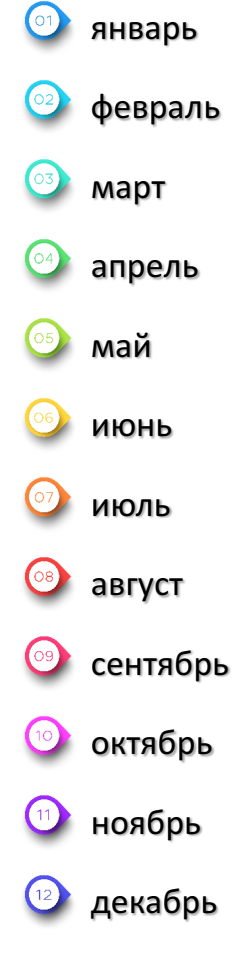 

luty
marzec


kwiecień


maj


czerwiec


lipiec

sierpień


wrzesień

październik


listopad


grudzieńI pory roku: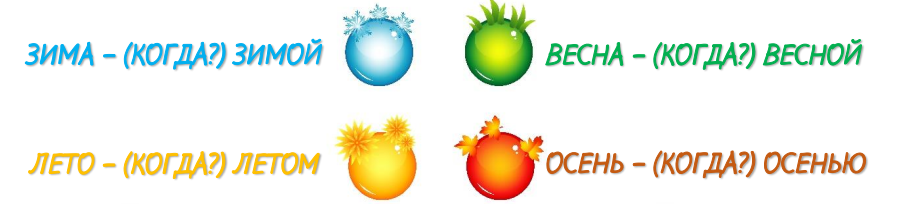 A teraz ćwiczenia:Uzupełnij: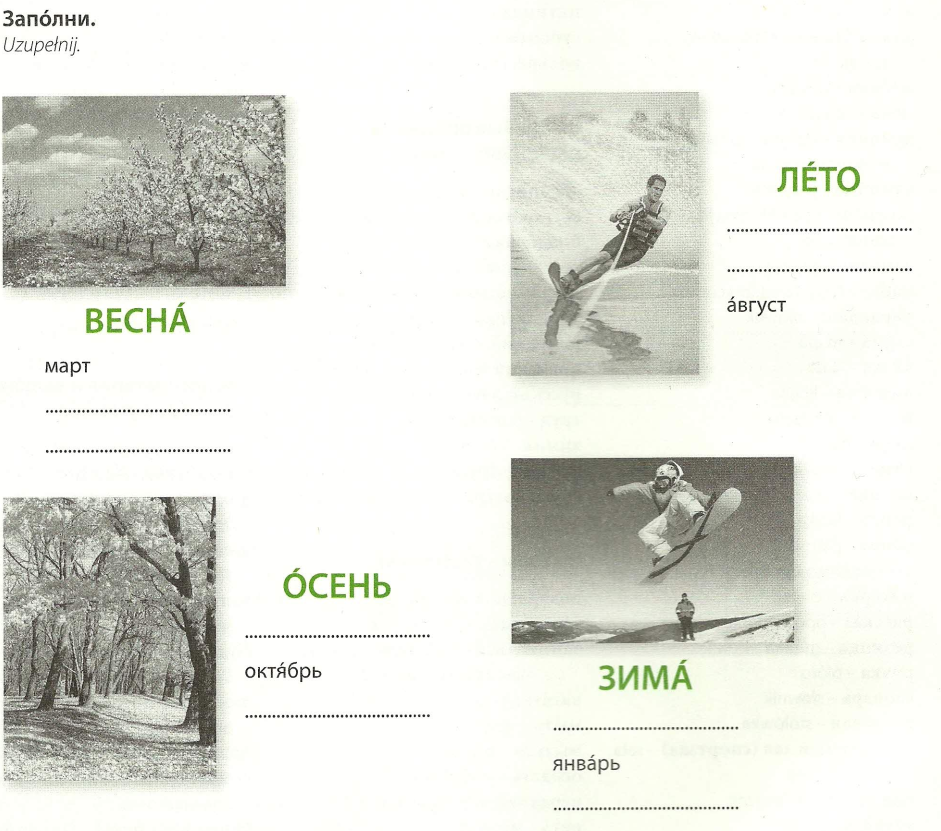 Wykreśl zbędne słowo: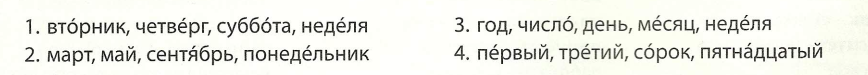 Link do zadań online:https://learningapps.org/5057547https://learningapps.org/3842067Wykonane zadania proszę odsyłać na maila: lesiuk.m@jedrus.net  lub na telefon.Pozdrawiam
Monika Lesiuk